Конкурсное задание 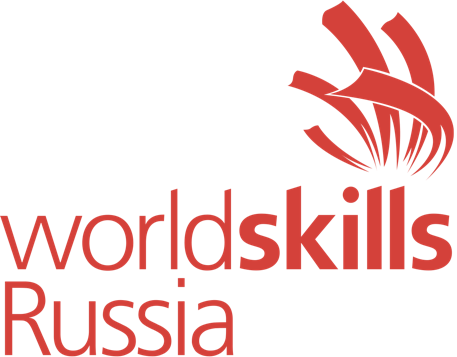 КомпетенцияR60 Геопространственные технологииКонкурсное задание включает в себя следующие разделы:Формы участия в конкурсе;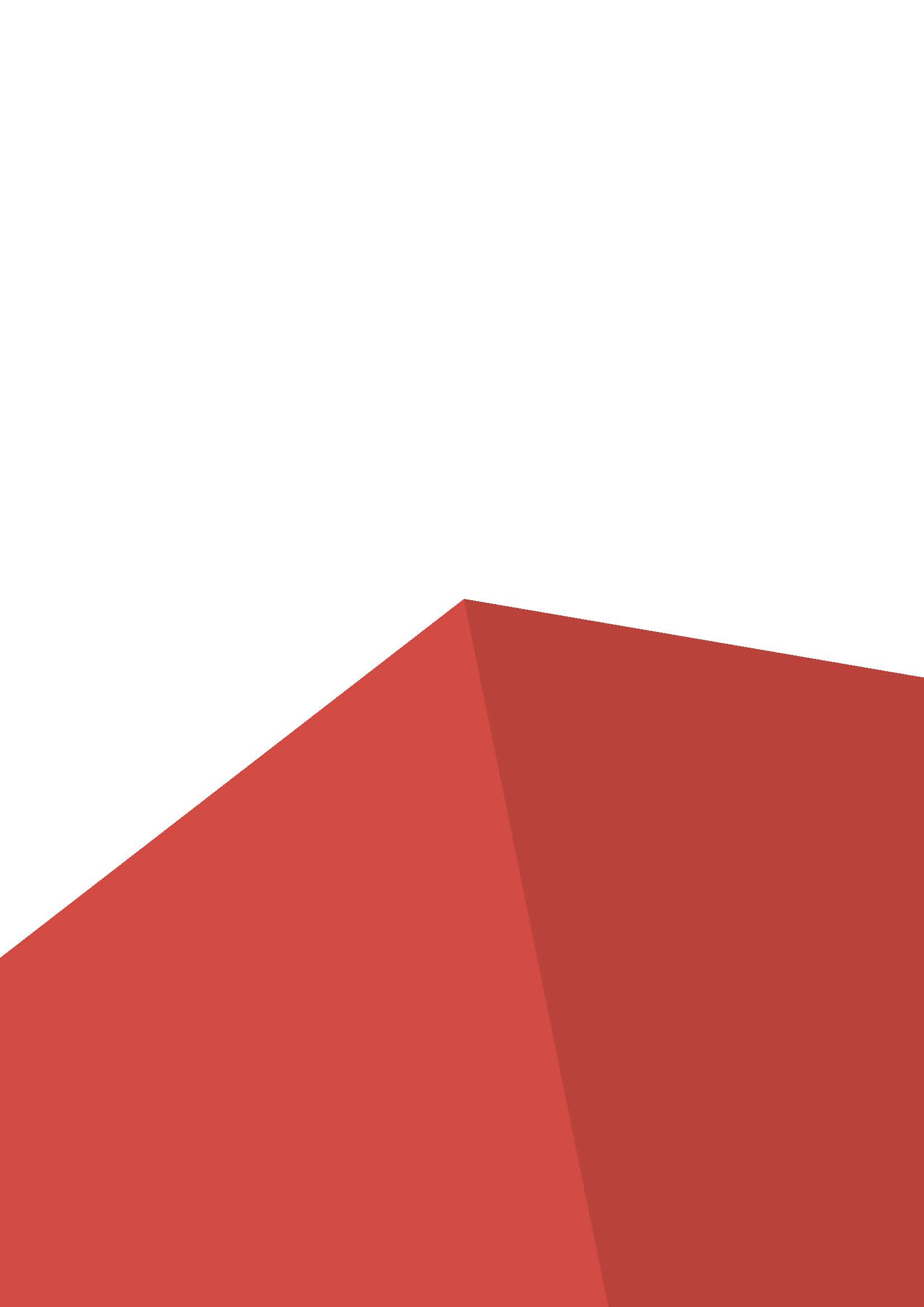 Задание для конкурса;Модули задания и необходимое время;Критерии оценки;Необходимые приложения.Количество часов на выполнение задания: 8 часов.1. ФОРМЫ УЧАСТИЯ В КОНКУРСЕГрупповое участие. Команда состоит из двух конкурсантов. Возраст конкурсантов должен быть более 14 лет и не должен превышать 16 лет в год проведения Чемпионата.2. ЗАДАНИЕ ДЛЯ КОНКУРСАСодержанием конкурсного задания являет выполнение инженерно-геодезических работ при строительстве и решение прикладных геодезических задач в инженерном полевом программном обеспечении.Задание 1 Модуля А предусматривает выполнение камеральных геодезических работ при проектировании строительной площадки в программном обеспечении AutoCAD.Задание 2 Модуля А предусматривает выполнение полевых геодезических работ при разбивке и создании высотного обоснования.Задание 3 Модуля А предусматривает вычисление объемов земляных работ в системе КРЕДО.Задания 1-3 Модуля В предусматривают решение различных прикладных инженерно-геодезических задач в полевом программном обеспечении.Задание 4 Модуля предусматривает решение ситуации, в которой один из правообладателей двух смежных соседних участков не согласен с прохождением границы между этими участками. В результате сложившейся спорной ситуации правообладатель первого участка пригласил представителей межевой организации подготовить документацию для решения этого вопроса. Задачей конкурсантов является выполнить съёмку двух смежных участков и определить их площади. Далее выделить необходимую площадь под первый земельный участок для дальнейшего разрешения возникшего спора.3. МОДУЛИ ЗАДАНИЯ И НЕОБХОДИМОЕ ВРЕМЯМодули и время сведены в таблице 1.Таблица 1МОДУЛЬ «А»: Инженерно-геодезические работы при строительствеЗадание 1. Камеральные геодезические работы.В программе AutoCAD создать новый проект «Площадка_Номер команды» и сохранить его на рабочем столе в папке «WSRJ_Номер команды».Произвести проектирование сетки квадратов (2x2), со сторонами квадратов на местности 7 м. на топографическом плане масштаба 1:500, привязанного к системе координат в офисном программном обеспечении.Дирекционный угол линии 7-1 сетки квадратов должен составлять 3°23′12″.Толщина линий сетки должна составлять 0,15 мм.Цвет линий сетки должен быть красным.Тип шрифта подписей – «Times New Roman».Высота шрифта – 2 мм.Проектирование произвести в пределах заданного участка.Каждую вершину квадрата необходимо подписать арабскими цифрами начиная с верхнего ряда слева направо, далее второй ряд слева направо и т.д. Определить прямоугольные координаты запроектированных вершин квадратов с топоплана масштаба 1:500 в офисном программном обеспечении AutoCAD (9 координат X и Y).Создать текстовый файл «Сoordinates» в формате *txt с прямоугольными координатами запроектированных вершин квадратов (Приложение1).Тесковый файл сохранить на рабочем столе в папке «WSRJ_Номер команды».Сохранить проект «Площадка_Номер команды» на рабочем столе в папке «WSRJ_Номер команды».Закрыть офисное программное обеспечение AutoCAD.СТОПЗадание 2 не зависит от Задания 1.Задание 2. Полевые геодезические работы.Создать высотное обоснование в виде замкнутого нивелирного хода, состоящего из четырёх пунктов, расположеных на расстоянии 20-70 метров друг от друга.Пункты закрепить кольями вровень с земной поверхностью.В радиусе 20 см от пункта установить сторожок, на котором указать номер пункта (RP1, RP2, RP3, RP4).Пункт RP1 имеет условную отметку 256,421 м. Составить журнал технического нивелирования (Приложение 2). Контроль по красной стороне рейки не производится.Уравнять ход технического нивелирования.Используя лимб оптического нивелира, рулетку и нивелирную рейку, разбить площадку 2х2 внутри замкнутого нивелирного хода, со стороной квадрата 7 м, вершины квадратов закрепить на местности кольями. Колья вбиваются в грунт на половину их длины и подписываются.Используя оптический нивелир и рейку, передать отметку от пункта RP4 на одну из вершин квадратов методом нивелирования из середины. Далее определить нивелированием с одной станции абсолютные отметки всех вершин квадратов (9 абсолютных отметок - H).По результатам нивелирования заполнить полевой журнал нивелирования по квадратам с обязательной прорисовкой абриса (Приложение 3).Сдать нивелир и аксессуары ТАП.СТОПЗадание 3. Расчет объемов земляных работ в системе КРЕДО.Дополнить ранее созданный текстовый файл «Сoordinates» высотными отметками вершин квадратов (Приложение 4).В программе КРЕДО ОБЪЕМЫ создать новый пустой «Набор проектов». Переименовать «Новый Набор проектов» и «Новый проект» в «РЧЮ_Номер команды». Слой проекта переименовать в «Рельеф_ Номер команды».В проект выполнить импорт текстового файла «Сoordinates».Вычислить проектную отметку площадки под условием баланса земляных работ.Выполнить построение поверхности в слое «Рельеф».Создать на одном уровне со слоем «Рельеф» слой «Проект».В слое «Проект» выполнить построение структурной линии по точкам 1, 3, 7 и 9. Метод определения её высоты выбрать «С постоянной высотой», указав при этом отметку, равную проектной.Выполнить посторенние поверхности в слое «Проект».Выполните расчет объемов между поверхностями.В открывшемся окне параметров выполнить следующие настройки:Слой проекта 1 – Рельеф;Слой проекта 2 – Проект;Текст объемов – не создавать;Имя проекта – Объемы 1;Min объем насыпи – 0,0001;Стиль поверхности – Без отображения;Заполнение насыпи – нет фона;Заполнение выемки – нет фона;Штриховка выемки– Угол 45, шаг 2.Оформить план земляных работ.В узлах сетки необходимо наличие только проектных, чёрных и рабочих отметок. В квадратах – объемы работ.Составить «Ведомость объемов по сетке», назвав её «Ведомость объемов_Номер команды» и сохранить в формате .RTF в папке «WSRJ_Номер команды».В программе КРЕДО ОБЪЕМЫ сформировать чертёж плана в масштабе 1:100, использовав один из шаблонов из поставляемой библиотеки шаблонов чертежей.В «Чертёжной модели» отредактировать чертёж, дополнить его ведомостью и сохранить в формате .PDF в папке «WSRJ_Номер команды».Сохранить проект, выполненный в КРЕДО ОБЪЕМЫ на рабочем столе в папке «WSRJ_Номер команды» в формате .ОВХ.Закрыть программу КРЕДО ОБЪЕМЫ.СТОПМОДУЛЬ «B»: Решение прикладных геодезических задач в инженерном полевом программном обеспеченииЗадание 1. Вычисление объёма склада сыпучих материалов.Поместить во внутреннюю память симулятора полевого ПО Leica Captivate 5.0 текстовый файл «Kucha», выданный Главным экспертом.Открыть симулятор полевого ПО.Создать в симуляторе полевого ПО новый проект под именем «Volume_Номер команды».В созданный рабочий проект импортировать файл «Kucha» в формате ASCII.Задать имя новой триангуляционной поверхности «WSRJ_Номер команды».После процедуры триангуляции сохранить скриншот вкладки «Результат» и скопировать в папку «WSRJ_Номер команды».Результат триангуляции экспортировать в формате .DXF, переименовать в «Rezultat_Номер команды» и скопировать в папку «WSRJ_Номер команды».Вычислить объём склада щебня относительно минимальной отметки, сделать скриншот с результатом и сохранить в папку «WSRJ_Номер команды».Задание 2. Выполнение локализации конкурсной площадки.Создать в симуляторе полевого ПО рабочий проект под названием «SK_ Номер команды».Импортировать каталог координат «SK» c локальной системой координат, выданный Главным экспертом.Загрузить в симулятор полевого ПО проект «GNSS» с измеренными точками, выданный Главным экспертом.Произвести локализацию конкурсной площадки методом «1 шаг».Задать имя новой системы координат «WSRJ_Номер команды».Выбрать ортометрическую систему высот.Сделать скриншот результатов СКО в плане и по высоте, сохранить под названием «Plan» и «Mark» и скопировать в папку «WSRJ_Номер команды».Сохранить проекты «SK_ Номер команды» и «GNSS» со всеми скриншотами в папку «WSRJ_Номер команды».Задание 3. Проектирование и вынос проекта в натуру на симуляторе полевого ПОИмпортировать каталог координат «RAZBIVKA» в проект «SK_ Номер команды».Настроить отображение имён и высот всех точек в 3D просмотре.Настроить дискретность отображения значений высоты до 0,001.Используя возможности инженерного полевого ПО достроить остальные 7 разбивочных точек относительно базовых точек 7 и 4.Азимут линии 7-1 сетки квадратов должен составлять 18°35′03″.Выполнить ориентирование инструмента методом «Известная задняя точка» на ближайшем к базовой линии 7-1 пункте полигонометрии (PP), ввести высоту тахеометра, соответствующую росту младшего конкурсанта команды. Ввести высоту отражателя для опорной точки, соответствующую росту старшего конкурсанта команды.Используя возможность автовыбора ближайшей точки, произвести разбивку всех проектных точек полярным методом.Разбивочным точкам присвоить идентификаторы проектных точек.Ориентирование и визуализацию работы при разбивке осуществлять методом «Из-за инструмента».Cоздать таблицу сравнения результатов разбивки с проектными данными под названием «Table».В качестве разделителя использовать табулятор.При формировании таблицы сравнения использовать шаблон (Приложение 8).Cохранить таблицу сравнения в папку «SK_ Номер команды» в формате .txt.Определить площадь и периметр сетки квадратов, сохранив скриншот с результатами вычислений в папку «SK_ Номер команды» под названием «Area_Номер команды».Сохранить проект «SK_Номер команды» в папку «WSRJ_Номер команды».Закрыть симулятор полевого ПО.Задание 4. Земельные споры.Загрузить файлы «Karta.jgw» и «Karta.jpg», предоставленные Главным экспертом в папку \Data симулятора полевого ПО Leica Captivate.Запустить симулятор.Создать в симуляторе рабочий проект под названием «ZS_Номер команды».Выполнить ориентирование тахеометра по известной задней точке ST1, выбрав любую из пяти опорных точек, которые необходимо создать (RP1, RP2, RP3, RP4, RP5).Ввести высоту тахеометра, соответствующую росту младшего конкурсанта команды.Ввести высоту отражателя для опорной точки, соответствующую росту старшего конкурсанта команды.Выполнить съёмку границ первого земельного участка (Приложение 9), присваивая пикетам имена U1.1, U1.2, U1.3 и т.д. Для всех пикетов съёмки использовать высоту отражателя 1.700 м.Используя возможности инженерного полевого ПО, выполнить рисовку полученного земельного участка красным цветом. Имена и стили линий рисовки не имеют значения.Вычислить площадь первого земельного участка в м².Сделать скриншот результата, сохранить его под названием «U1_Номер команды» и скопировать в папку «WSRJ_Номер команды».Выполнить съёмку границ второго земельного участка (Приложение 9), присваивая пикетам имена U2.1, U2.2, U2.3 и т.д. Для всех пикетов съёмки использовать высоту отражателя 1.700 м.Используя возможности инженерного полевого ПО, выполнить рисовку полученного земельного участка синим цветом. Имена и стили линий рисовки не имеют значения.Вычислить площадь второго земельного участка в м².Сделать скриншот результата, сохранить его под названием «U2_Номер команды» и скопировать в папку «WSRJ_Номер команды».Используя возможности инженерного полевого ПО, выполнить разделение площади участков таким образом, чтобы площадь первого участка составила 800 м² (согласно Выписке из ЕГРН).Сделать скриншоты результата разделения площадей и схемы, сохранить их под названиями «Result», «Schema»  и сохранить в папку «WSRJ_Номер команды».Присвоить двум точкам новой границы между земельными участками имена G1 и G2 и сохранить их в память проекта.Создать новую линию L1 зелёного цвета между ними и сохранить результат в память рабочего проекта.Сохранить проект «ZS_Номер команды» в папку «WSRJ_Номер команды».Закрыть симулятор.СТОП4. Критерии оценкиВ данном разделе определены критерии оценки и количество выставляемых баллов (Judgment и объективные) таблица 2. Общее количество баллов по всем критериям оценки составляет 40.Таблица 2.5. Приложения к заданиюВ данном разделе приведены основные приложения необходимые для выполнения конкурсного задания. Приложение 1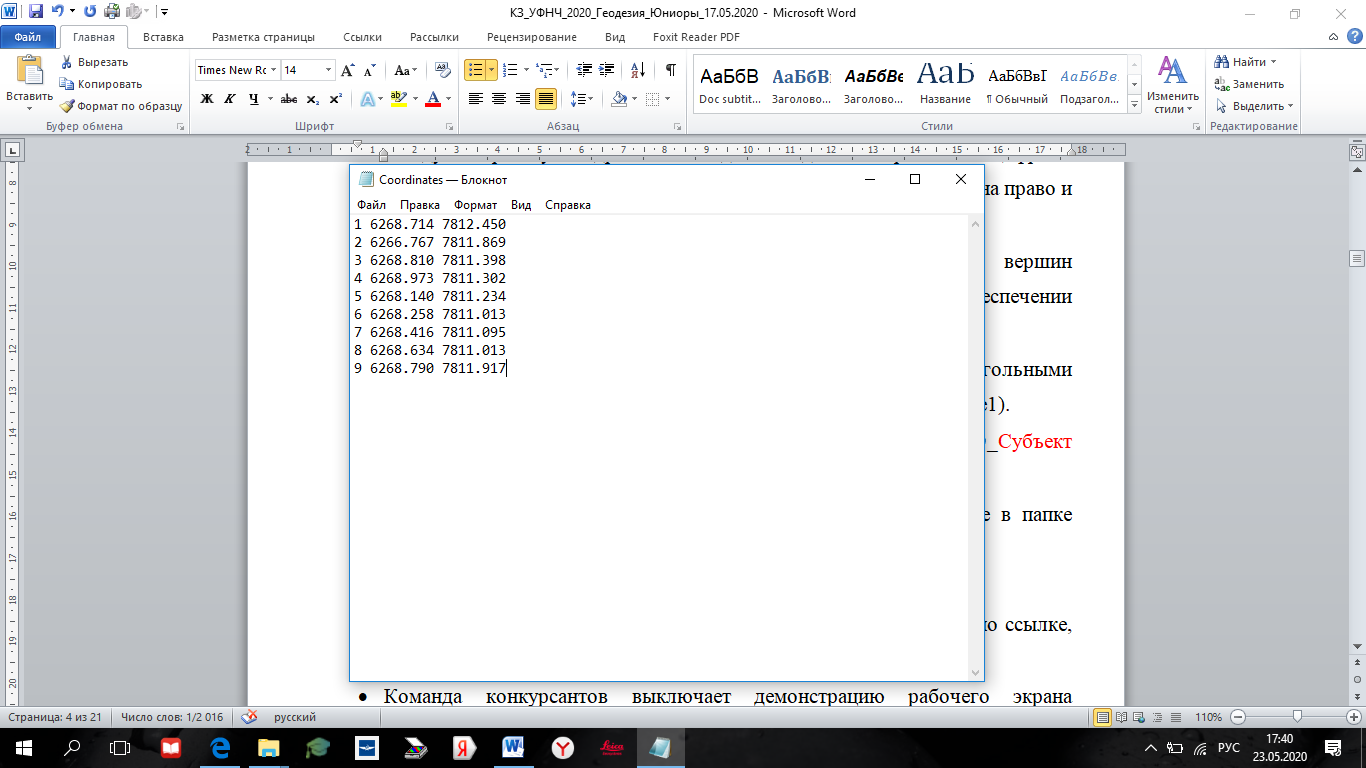 Приложение 2Журнал технического нивелированияПостраничный контроль:Приложение 3ЖУРНАЛ НИВЕЛИРОВАНИЯ ПО КВАДРАТАМНRp__=______мГоризонт инструмента_______________АБРИСПриложение 4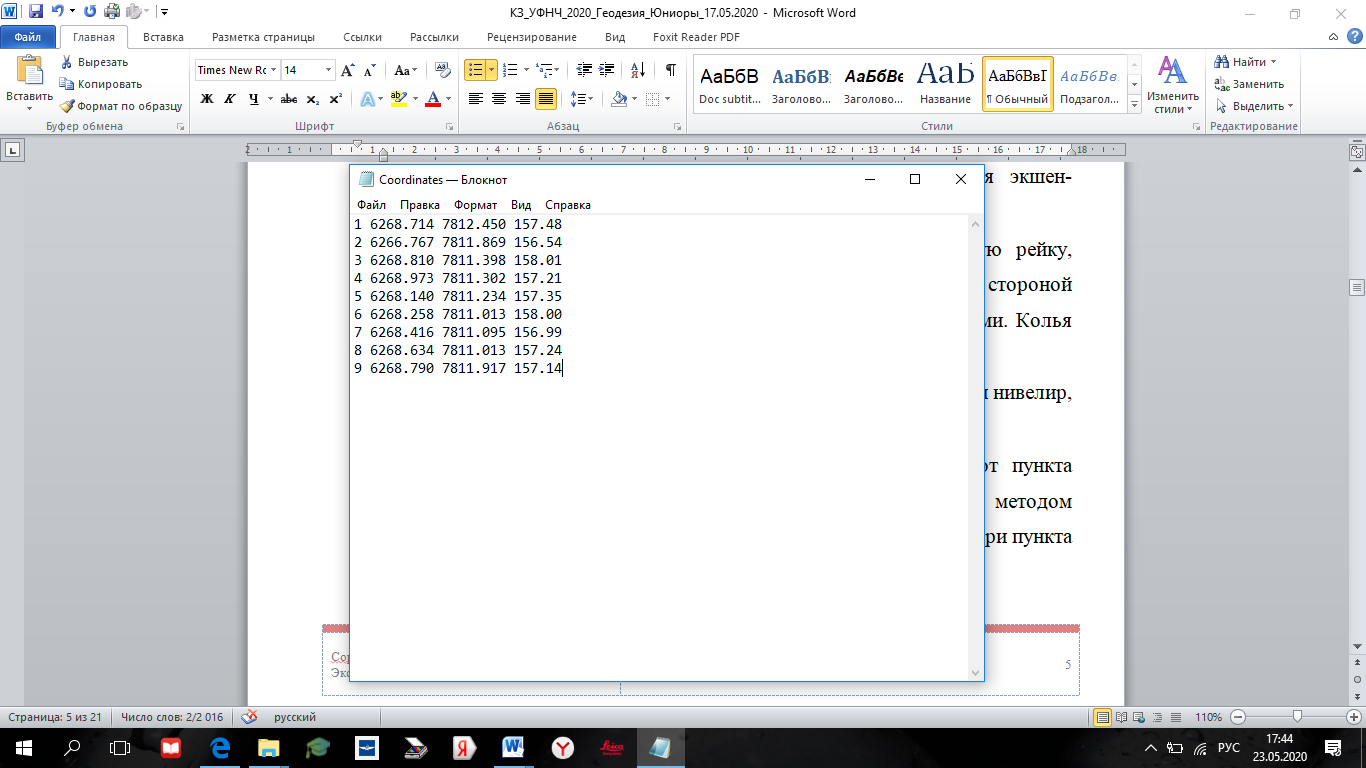 Приложение 5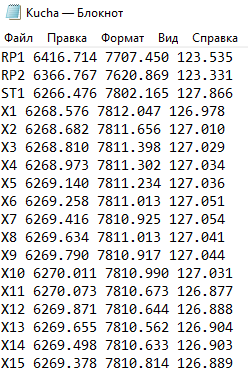 Приложение 6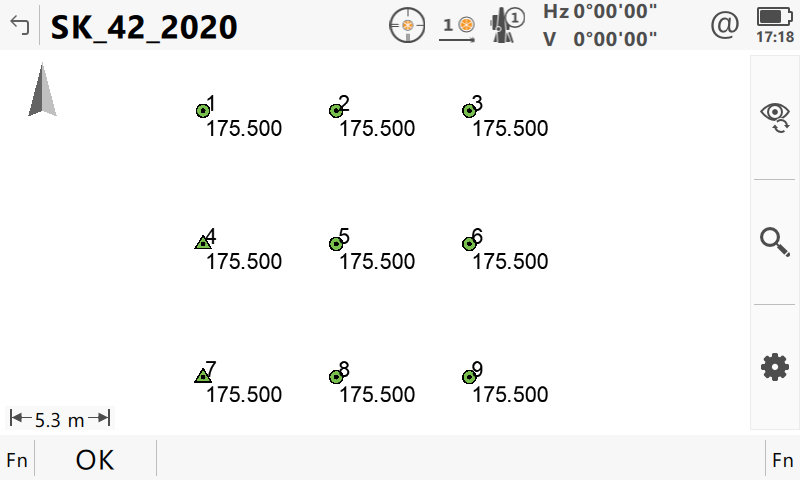 Приложение 7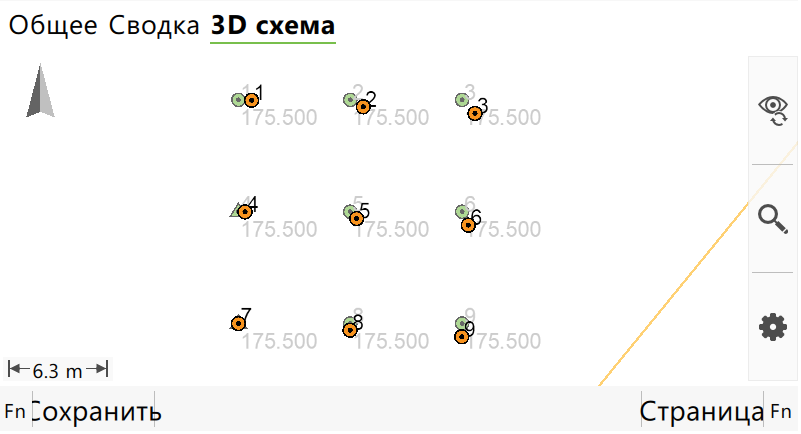 Приложение 8Приложение 9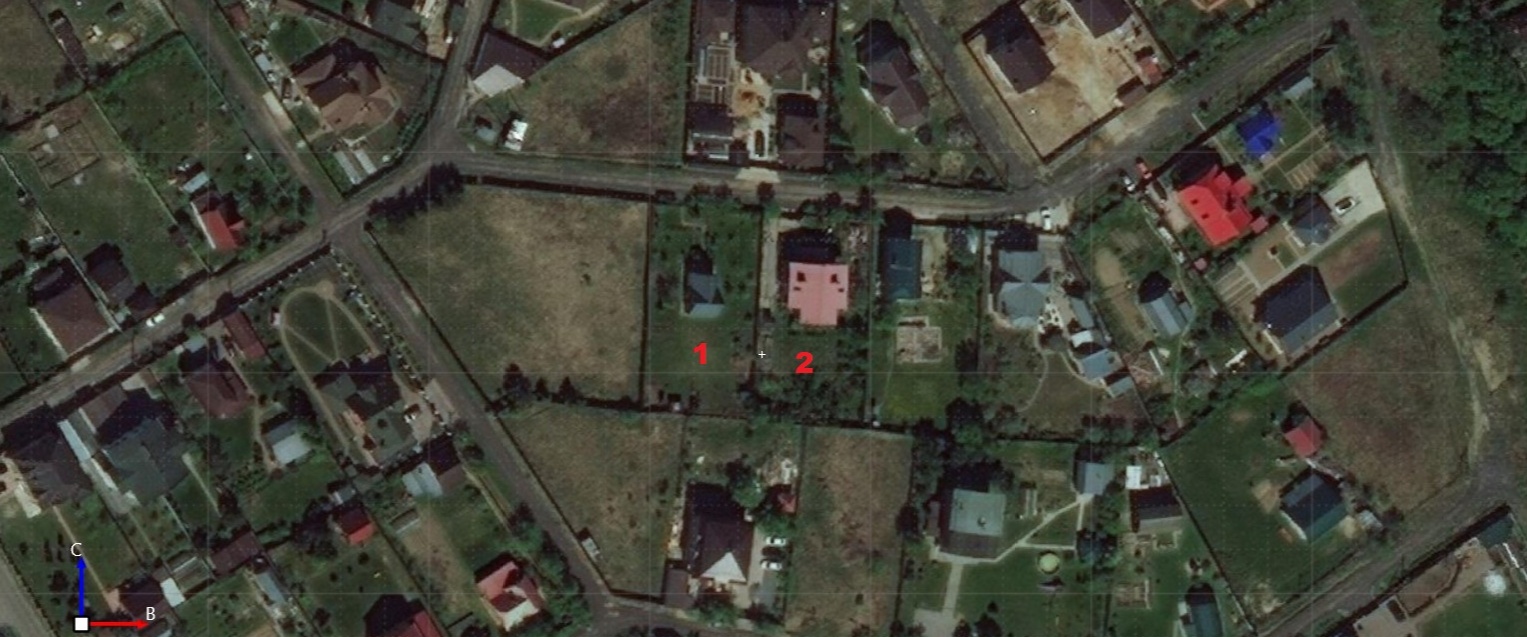 Наименование модуляНаименование модуляВремя на заданиеМодуль «А»: Инженерно-геодезические работы при строительстве (задание 1)1 часМодуль «А»: Инженерно-геодезические работы при строительстве (задание 2)Модуль «А»: Инженерно-геодезические работы при строительстве (задание 2)3 часаМодуль «А»: Инженерно-геодезические работы при строительстве (задание 3)Модуль «А»: Инженерно-геодезические работы при строительстве (задание 3)2 часаМодуль «B»: Решение прикладных геодезических задач в инженерном полевом программном обеспеченииМодуль «B»: Решение прикладных геодезических задач в инженерном полевом программном обеспечении2 часаРазделКритерийОценкиОценкиОценкиРазделКритерийJudgmentОбъективнаяОбщаяАМодуль «А»: Инженерно-геодезические работы при строительстве0,2519,7520ВМодуль «B»: Решение прикладных геодезических задач в инженерном полевом программном обеспечении0,2519,7520Итого=Итого=0,5039,5040№ станцииНазвание точекОтсчеты по рейкам, ммОтсчеты по рейкам, ммПревышение h, ммПревышение h, ммОтметка H, м№ станцииНазвание точекЗадняяПередняяВычисленныеУравненныеОтметка H, мНомера пикетовОтсчеты по рейкеОтметкиRp1234567891-я строкаИмя проектной точки2-я строкаX, проектный3-я строкаY, проектный4-я строкаИмя вынесенной точки5-я строкаX, фактический6-я строкаY, фактический7-я строкаСКО X8-я строкаСКО Y9-я строкаВысота отражателя10-я строкаВремя разбивки